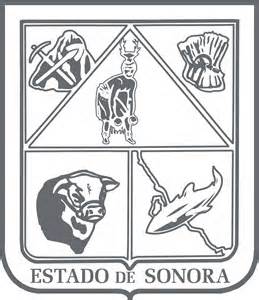                  GOBIERNO DEL ESTADO DE SONORA          	      17-SRH-P14-F01/REV.01            DESCRIPCIÓN DE PUESTO											ID: 1207-003OBJETIVOGarantizar el desarrollo de la Pesca, Acuacultura y Maricultura, mediante el seguimiento a programas y proyectos específicos de equipamiento, desarrollo tecnológico, pesca y acuacultura responsable, para promover una actividad más competitiva y sustentable en la Entidad.RESPONSABILIDADESRELACIONES
MEDIDORES DE EFICIENCIA
DATOS GENERALES DEL PERFILGrado de estudios	Grado de estudios requerido y deseable.	Requerido:  	Deseable:   ¿El puesto requiere alguna especialización académica?	Carrera:	 Administración Pública, Ingeniería	Área:	 Recursos Naturales y Políticas Públicas¿El puesto requiere experiencia laboral?La experiencia laboral requerida.1 año en el Sector de Pesca y Acuacultura1 año en seguimiento de programas gubernamentales1 año en planeación estratégica1 año en manejo de estadísticas¿La ejecución del puesto requiere del conocimiento del inglés o algún otro idioma?Grado de dominio del idioma inglés¿La ejecución del puesto requiere del conocimiento de manejo de computadora?Nivel de conocimientos de computación.¿Qué nivel de habilidad de trato con personas requiere el puesto?Habilidad de trato con personas.¿Cuál es el nivel de la responsabilidad gerencial necesaria?Nivel de responsabilidad gerencial¿Cuál es el resultado esencial del puesto?El resultado esencial del puesto y el resultado secundario más importante.En primer lugar: 
En segundo lugar:  En relación al servicio a la comunidad y a los objetivos sociales y políticos del Gobierno del Estado, su puesto:Orientación del puesto.Manejo de personal requeridoNúmero de personas a cargo del titular del puestoRecursos financieros a su cargo(M = 000; MM = 000,000 de pesos anuales)¿Si maneja recursos financieros, su responsabilidad sobre ellos es?Tipo de responsabilidad sobre los recursos financieros que maneja.Tipo de Análisis PredominanteMarco de actuación y supervisión recibidaDATOS DE APROBACIÓNInformación provista por:                                                      Información aprobada por:DATOS GENERALESDATOS GENERALESDATOS GENERALESDATOS GENERALESTítulo actual del puesto funcional:Director de SeguimientoDependencia/Entidad:Secretaría de Agricultura, Ganadería, Recursos Hidráulicos, Pesca y Acuacultura     Área de adscripción:Subsecretaría de Pesca y AcuaculturaReporta a:Subsecretario de Pesca y AcuaculturaPuestos que le reportan:Sistemas de Información Institucional y Servicios de Pesca DeportivaSupervisar la recepción, captura, dictamen y supervisión de las solicitudes al Componente de Innovación y Transferencia de Tecnología.Supervisar la recepción, captura, dictamen y supervisión de las solicitudes al Componente de Desarrollo de Capacidades y Extensionismo Rural.Supervisar la recepción, captura, dictamen y supervisión de las solicitudes al Componente de Apoyos para la Integración de Proyectos (Sistema Producto).Apoyar en la supervisión del proyecto Manejo Responsable de las Operaciones Pesqueras en el Alto Golfo de California “MARSOPA” para la implementación de un manejo compartido por cuotas en la pesquería de curvina golfina.Apoyar en el acompañamiento a la certificación de la pesquería de pelágicos menores del Golfo de California.Apoyar en el acompañamiento a la pesca de altura de Puerto Peñasco en sus gestiones para una pesca responsable en la Reserva del Alto Golfo de California.Desarrollar todas aquellas funciones inherentes al área de su competencia.Internas:Internas:a) Dirección General de Pesca y Acuacultura: coordinar información presupuestal, programas con recursos en concurrencia con el Gobierno Federal y acuerdos y convenios específicos relacionados con el sector de pesca y acuacultura.Externas:Externas:b) Subdelegación de Pesca en el Estado: coordinar la ejecución de programas vigentes a cargo de la SAGARPA, en concurrencia con el 
Gobierno del Estado, así como de acuerdo específicos con la Federación.Seguimiento del Programa de Apoyo a la Inversión en Equipamiento e Infraestructura en sus Componentes de Pesca y Activos Productivos Tradicional, conforme a su anexo de ejecución convenido.Seguimiento del Componente Sustitución de Motores Marinos Ecológicos, de acuerdo a su alcance en montos y metas establecidos en el Acuerdo Específico correspondiente.Seguimiento del Componente Sistemas Producto de Pelágicos Menores, Calamar, Jaiba, Ostión, Camarón de Cultivo y Tilapia, conforme al plan de trabajo presentado para el año específico.Seguimiento del Componente de Desarrollo de Capacidades y Extensionismo Rural para el Sector Pesquero y Acuícola, conforme al plan de trabajo anual acordado.Seguimiento del Componente de Sanidad e Inocuidad acuícola y pesquera de acuerdo a los planes de trabajo autorizados.Sexo:Estado Civil:Edad:Entre 28 a 60 años. Nombre: Nombre:    Cargo:Director de Seguimiento    Cargo:Subsecretario de Pesca y Acuacultura